Die Geschirrspüler von Miele mit dem einzigartigen Frischwasser-Spülsystem vereinen Hygiene, Schnelligkeit, Wirtschaftlichkeit und Flexibilität.
Hygienisches FrischwassersystemKürzeste Programmlaufzeit 8 MinutenEinstieg in die professionelle Spültechnik jetzt zum AktionspreisWals, 01. September 2021. – Die Geschirrspüler mit Frischwasser-Spülsystem sorgen für höchste Hygienesicherheit. Sie führen nach jeder Spülphase einen Wasserwechsel durch. Abschließend erfolgt das gründliche Nachspülen mit einer an das Spülgut angepassten Temperatur. Dieses Verfahren sichert perfekte Spülergebnisse und einen sehr hohen Hygienestandard, der die Anforderungen an gewerbliche Spülmaschinen deutlich übertrifft. Der PG 8055 SPEED ist der perfekte Einstieg in die professionelle Spültechnik und ist jetzt mit einem Preisvorteil von € 220,-- Euro* (netto) erhältlich.  Holen Sie sich einen echten Profi ins Team – Die kürzeste Programmlaufzeit des Aktionsmodelles PG 8055 SPEED für Gastronomie beträgt 8 Minuten. Die maximale Reinigungsleistung liegt bei 225 Tellern pro Stunde im Unterkorb plus weitere Besteck- und Geschirrteile im Ober- und Unterkorb. Das Gerät kann für die perfekte Optik ganz einfach in einer Küchenzeile unterhalb der Arbeitsplatte installiert werden. Zudem lässt sich das Gerät je nach Bedarf an die Arbeitsplattenhöhe anpassen. Die erforderliche Nischenbreite beträgt 60 cm. Passend zum Geschirrspüler gibt es die Miele-Reinigungschemikalien „ProCare Shine“: Reiniger und Klarspüler, die auf Miele-Geräte abgestimmt sind und hinsichtlich ihrer Reinigungsleistung und Maschinenverträglichkeit getestet wurden. So wird zusammen mit passenden Körben und Einsätzen aus mehreren Komponenten ein komfortables und sicheres System für die Geschirrreinigung. Jetzt € 220,-* Preisvorteil sichern:
Miele Frischwasser-Geschirrspüler zum Aktionspreis!PG 8055 U in weiß € 3.850,-**
PG 8055 U in Edelstahl € 4.050, -*** Der Preisvorteil (netto) bezieht sich im Vergleich auf den regulären Listenpreis ab 1.9.21.** Aktionszeitraum: 1.09.2021 - 30.11.2021. Dieses Aktionsangebot gilt ausschließlich für gewerbliche/freiberufliche Endkunden. Die Aktion gilt nur für in Österreich gekaufte Geräte. Unverbindlich empfohlener Aktionspreis exkl. MwSt., inkl. Lieferung, Aufstellung und Inbetriebnahme.
Zu diesem Text gibt es ein Foto:Foto 1: Die Geschirrspüler von Miele mit dem einzigartigen Frischwasser-Spülsystem vereinen Hygiene, Wirtschaftlichkeit und Flexibilität. Auf dem Bild das Aktionsmodell PG 8055 SPEED mit € 220,- Preisvorteil ab € 3.850, --** (Foto: Miele)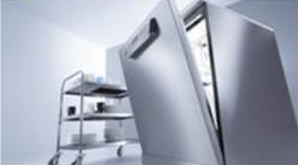 Pressekontakt:
Petra Ummenberger
Telefon: 050 800 81551
Petra.ummenberger@miele.comMiele Zentrale
Mielestraße 10, 5071 Wals
www.miele.at